VÝKAZ ZISKU A ZTRÁTY VÝKAZ ZISKU A ZTRÁTY 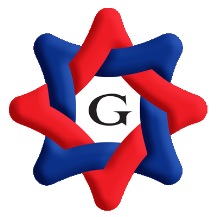 územní samosprávné celky, svazky obcí, regionální rady regionu soudržnostiúzemní samosprávné celky, svazky obcí, regionální rady regionu soudržnosti(v Kč, s přesností na dvě desetinná místa)(v Kč, s přesností na dvě desetinná místa)Období:12 / 2013IČO:60609460Název:Olomoucký kraj ČísloSyntetickýBěžné obdobíBěžné obdobíMinulé obdobíMinulé obdobípoložkyNázev položkyúčetHlavní činnostHospodářská činnostHlavní činnostHospodářská činnost1234A.A.NÁKLADY CELKEM3 595 244 320,96 3 662 557 180,30 I.I.Náklady z činnosti873 018 988,18 730 622 318,09 1.1.1.Spotřeba materiálu50111 881 191,01 7 452 384,28 2.2.2.Spotřeba energie5027 437 149,18 6 993 737,12 3.3.3.Spotřeba jiných neskladovatelných dodávek5034.4.4.Prodané zboží5045.5.5.Aktivace dlouhodobého majetku5066.6.6.Aktivace oběžného majetku5077.7.7.Změna stavu zásob vlastní výroby5088.8.8.Opravy a udržování51128 157 295,78 37 713 329,94 9.9.9.Cestovné5123 614 456,51 3 877 750,02 10.10.10.Náklady na reprezentaci5133 141 880,57 3 263 767,32 11.11.11.Aktivace vnitroorganizačních služeb51612.12.12.Ostatní služby518266 179 685,70 228 129 528,29 13.13.13.Mzdové náklady521201 177 339,74 194 468 856,35 14.14.14.Zákonné sociální pojištění52465 458 808,56 63 740 116,09 15.15.15.Jiné sociální pojištění525762 486,00 547 961,00 16.16.16.Zákonné sociální náklady5274 330 170,00 4 086 420,00 17.17.17.Jiné sociální náklady5282 369 367,00 2 490 085,00 18.18.18.Daň silniční53119.19.19.Daň z nemovitostí532326 993,00 895 695,00 20.20.20.Jiné daně a poplatky538142 033,00 173 586,30 22.22.22.Smluvní pokuty a úroky z prodlení54144 781,90 23.23.23.Jiné pokuty a penále5421 974,00 7 438 206,00 24.24.24.Dary5431 083 460,00 1 695 624,00 25.25.25.Prodaný materiál54426.26.26.Manka a škody54722 299 704,67 7 694 394,35 27.27.27.Tvorba fondů54870 150 063,37 6 387 498,99 28.28.28.Odpisy dlouhodobého majetku55160 406 358,65 68 603 748,67 29.29.29.Prodaný dlouhodobý nehmotný majetek55230.30.30.Prodaný dlouhodobý hmotný majetek5533 062 579,05 15 240 056,00 31.31.31.Prodané pozemky5542 141 225,63 8 629 568,48 32.32.32.Tvorba a zúčtování rezerv55533.33.33.Tvorba a zúčtování opravných položek55650 379 289,97 408 102,62 34.34.34.Náklady z vyřazených pohledávek5572 737 107,58 60 320,00 35.35.35.Náklady z drobného dlouhodobého majetku55829 204 484,08 29 482 095,77 36.36.36.Ostatní náklady z činnosti54936 573 885,13 31 104 704,60 II.Finanční náklady33 377 298,16 50 405 728,35 1.1.Prodané cenné papíry a podíly5612.2.Úroky56229 944 485,75 47 602 558,54 3.3.Kurzové ztráty56381 699,82 108 587,10 4.4.Náklady z přecenění reálnou hodnotou5643 216 914,95 2 672 611,60 5.5.Ostatní finanční náklady569134 197,64 21 971,11 III.Náklady na transfery2 682 296 148,63 2 867 674 829,85 2.2.Náklady vybraných místních vládních institucí na transfery5722 682 296 148,63 2 867 674 829,85 V.V.Daň z příjmů6 551 885,99 13 854 304,01 1.1.1.Daň z příjmů5916 551 885,99 13 854 304,01 2.2.2.Dodatečné odvody daně z příjmů595B.B.VÝNOSY CELKEM3 804 411 418,00 3 711 824 116,13 I.Výnosy z činnosti354 383 382,57 256 814 823,27 1.1.Výnosy z prodeje vlastních výrobků6012.2.Výnosy z prodeje služeb602209 027,24 460 423,31 3.3.Výnosy z pronájmu60333 224 955,46 33 662 886,95 4.4.Výnosy z prodaného zboží6041 376,78 104 334,78 5.5.Výnosy ze správních poplatků6051 638 324,00 1 628 934,00 6.6.Výnosy z místních poplatků6068.8.Jiné výnosy z vlastních výkonů6099.9.Smluvní pokuty a úroky z prodlení641212 870,46 3 248 858,90 10.10.Jiné pokuty a penále6429 679 976,53 6 555 100,82 11.11.Výnosy z vyřazených pohledávek64312.12.Výnosy z prodeje materiálu64413.13.Výnosy z prodeje dlouhodobého nehmotného majetku64514.14.Výnosy z prodeje dlouhodobého hmotného majetku kromě pozemků6462 416 703,05 18 083 757,00 15.15.Výnosy z prodeje pozemků6472 367 120,00 6 553 482,00 16.16.Čerpání fondů64840 597 415,60 5 004 361,00 17.17.Ostatní výnosy z činnosti649264 035 613,45 181 512 684,51 II.Finanční výnosy7 162 811,90 28 261 930,16 1.1.Výnosy z prodeje cenných papírů a podílů6612.2.Úroky6623 424 006,15 11 462 147,70 3.3.Kurzové zisky6638 090,09 1 865,58 4.4.Výnosy z přecenění reálnou hodnotou6643 730 715,66 16 797 916,88 5.5.Výnosy z dlouhodobého finančního majetku6656.6.Ostatní finanční výnosy669IV.Výnosy z transferů191 135 782,41 260 495 163,31 2.2.Výnosy vybraných místních vládních institucí z transferů672191 135 782,41 260 495 163,31 V.V.Výnosy ze sdílených daní a poplatků3 251 729 441,12 3 166 252 199,39 1.1.1.Výnosy ze sdílené daně z příjmů fyzických osob681839 341 370,15 812 848 205,91 2.2.2.Výnosy ze sdílené daně z příjmů právnických osob682776 468 466,96 789 705 343,48 3.3.3.Výnosy ze sdílené daně z přidané hodnoty6841 635 919 604,01 1 563 698 650,00 4.4.4.Výnosy ze sdílených spotřebních daní6855.5.5.Výnosy ze sdílených majetkových daní6866.6.6.Výnosy z ostatních sdílených daní a poplatků688C.C.VÝSLEDEK HOSPODAŘENÍ1.Výsledek hospodaření před zdaněním-215 718 983,03 63 121 239,84 2.Výsledek hospodaření běžného účetního období-209 167 097,04 49 266 935,83 